Lokalno – globalno (trženjski vidik) 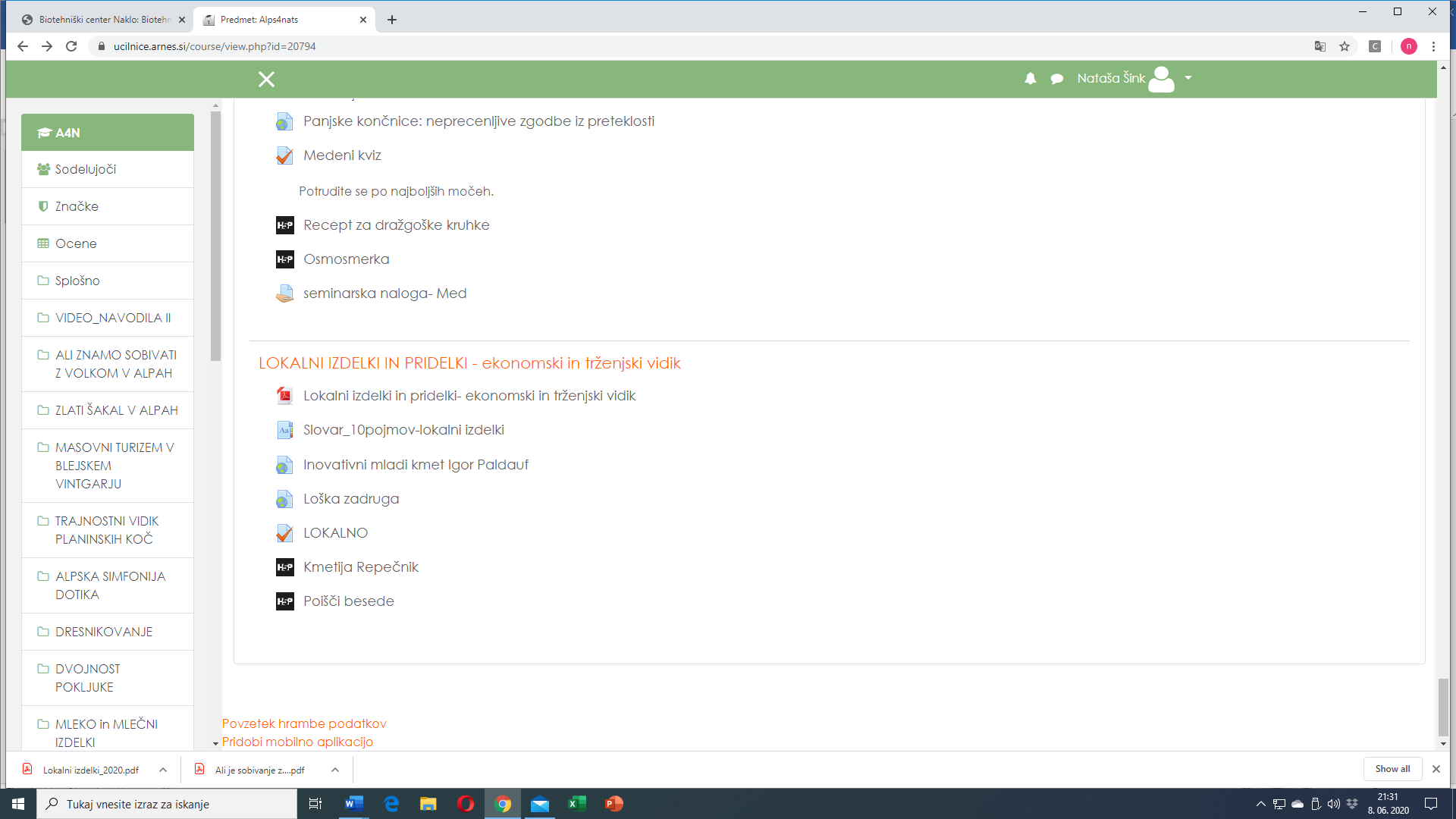 Mleko in mlečni izdelkiPreverjanje znanja o mleku in mlečnih izdelkih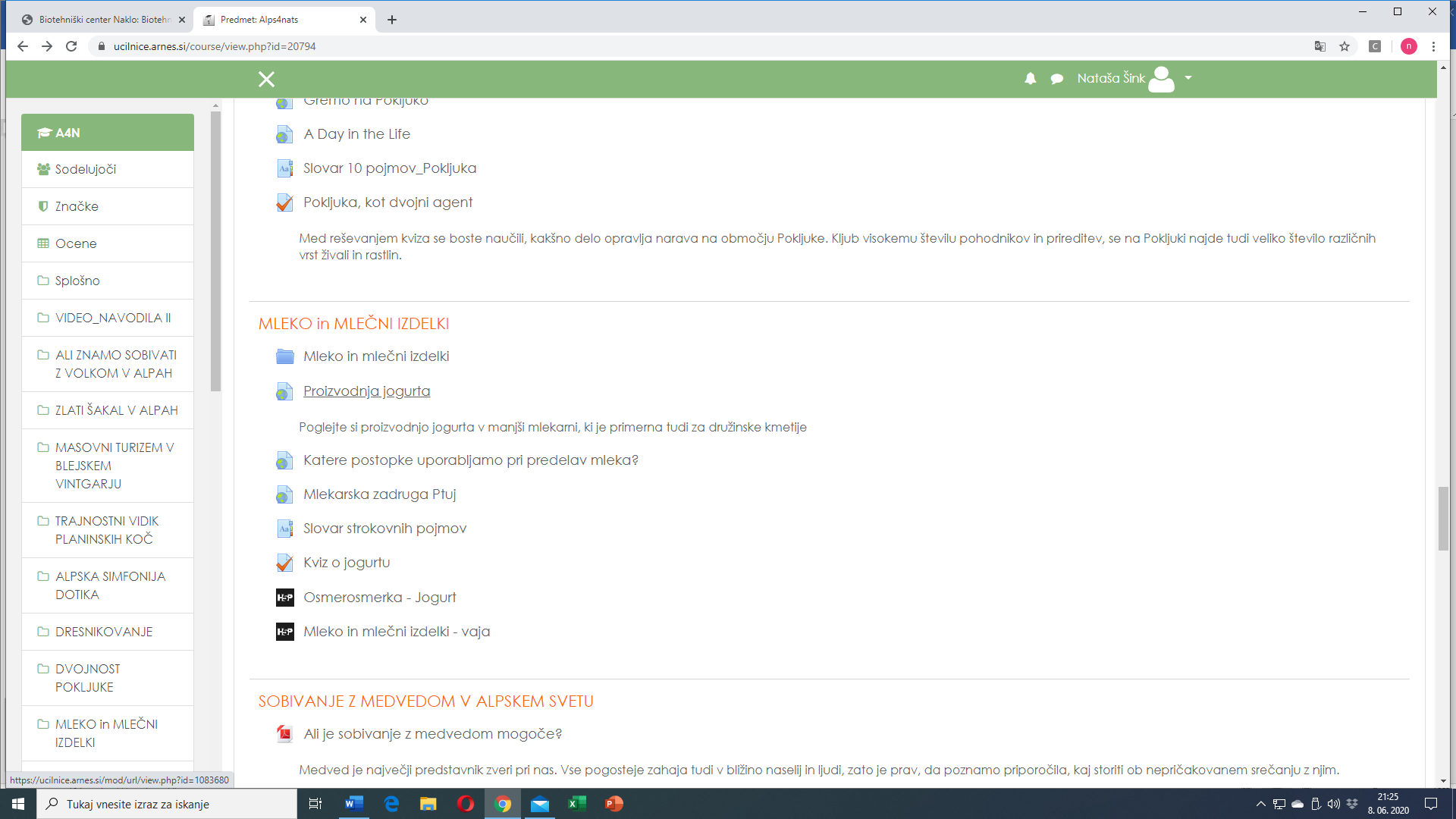 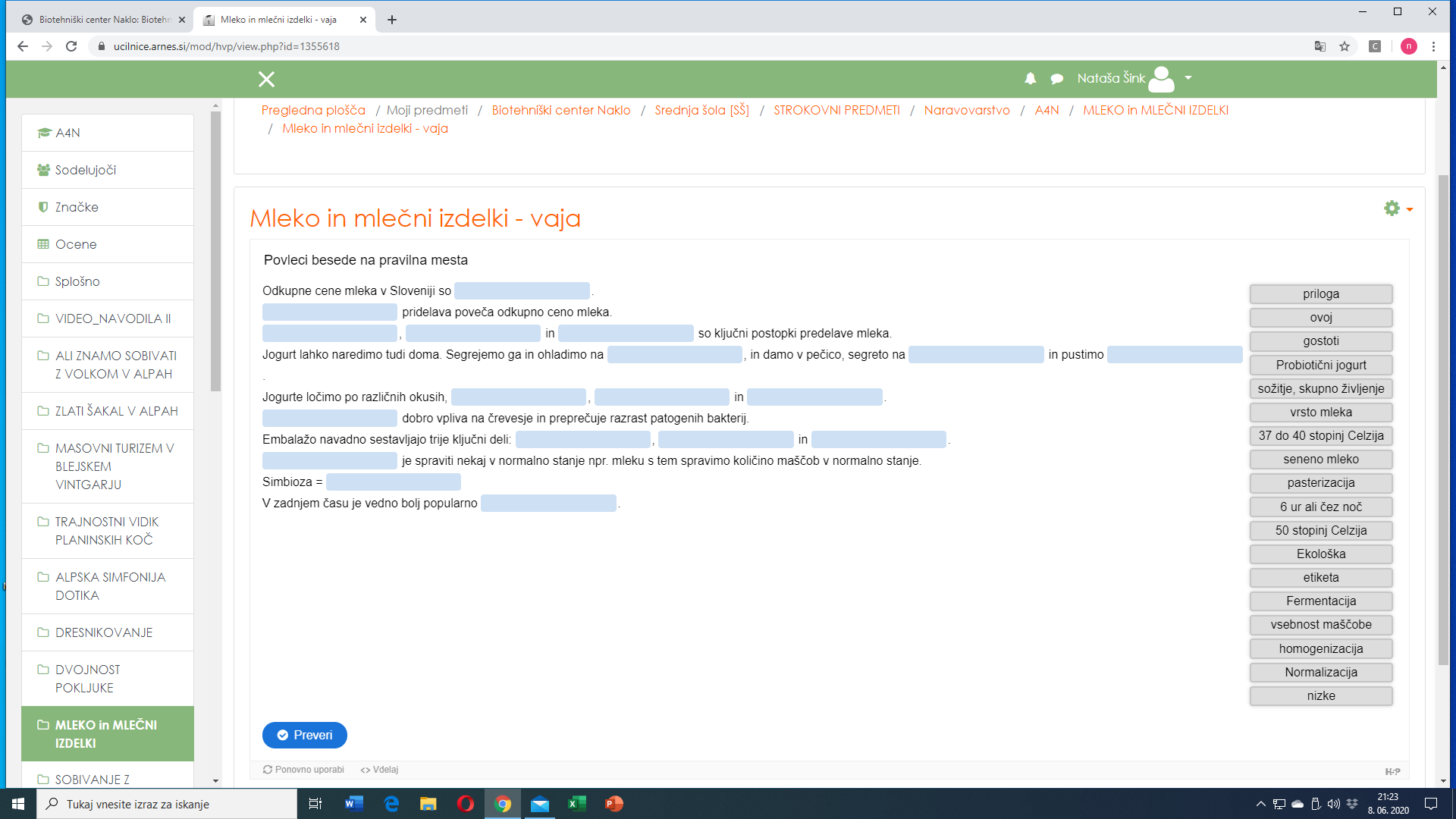 Kviz o jogurtu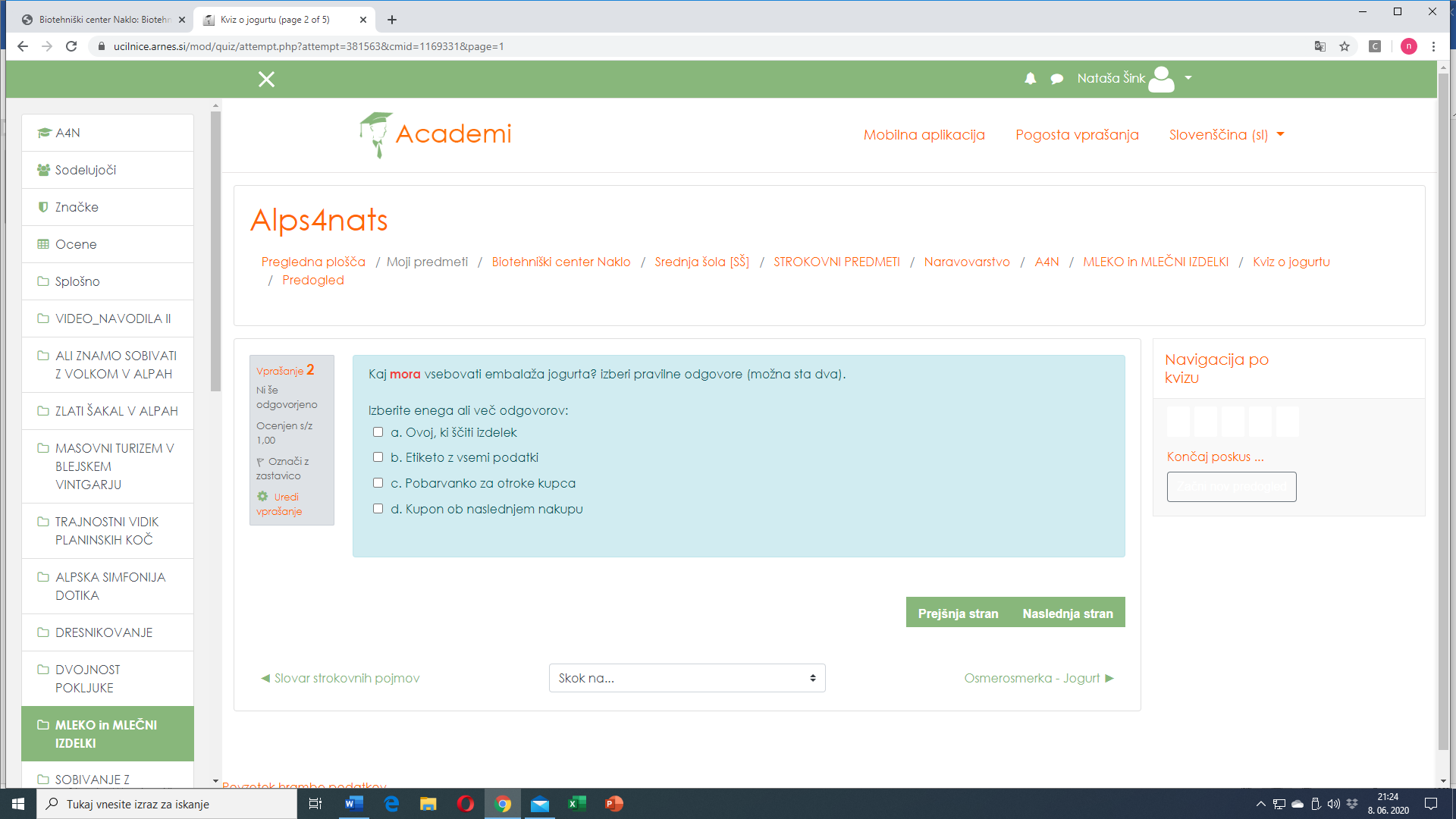 Sobivanje z medvedom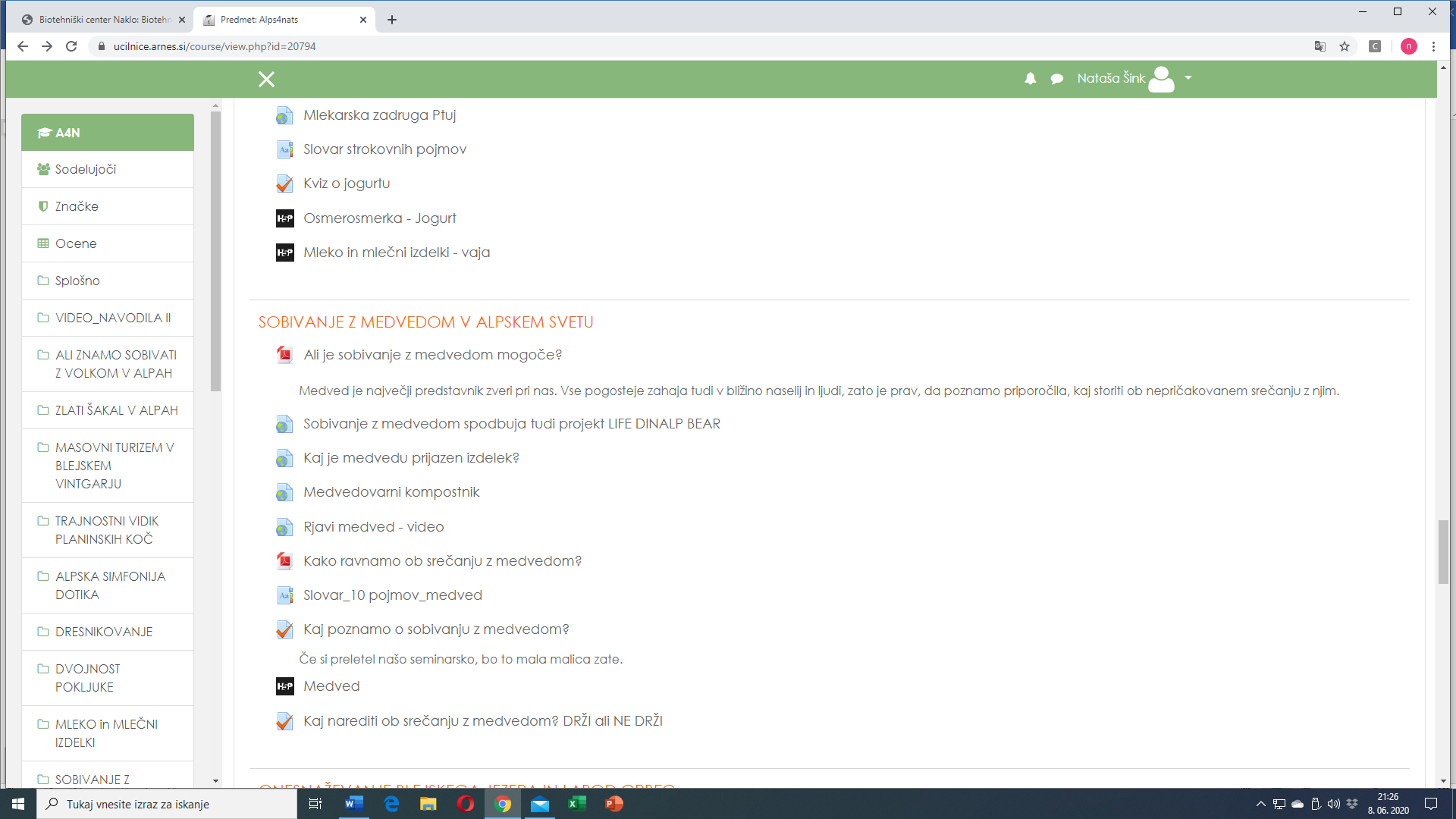 Izpolnjevanka (znanje o medvedu)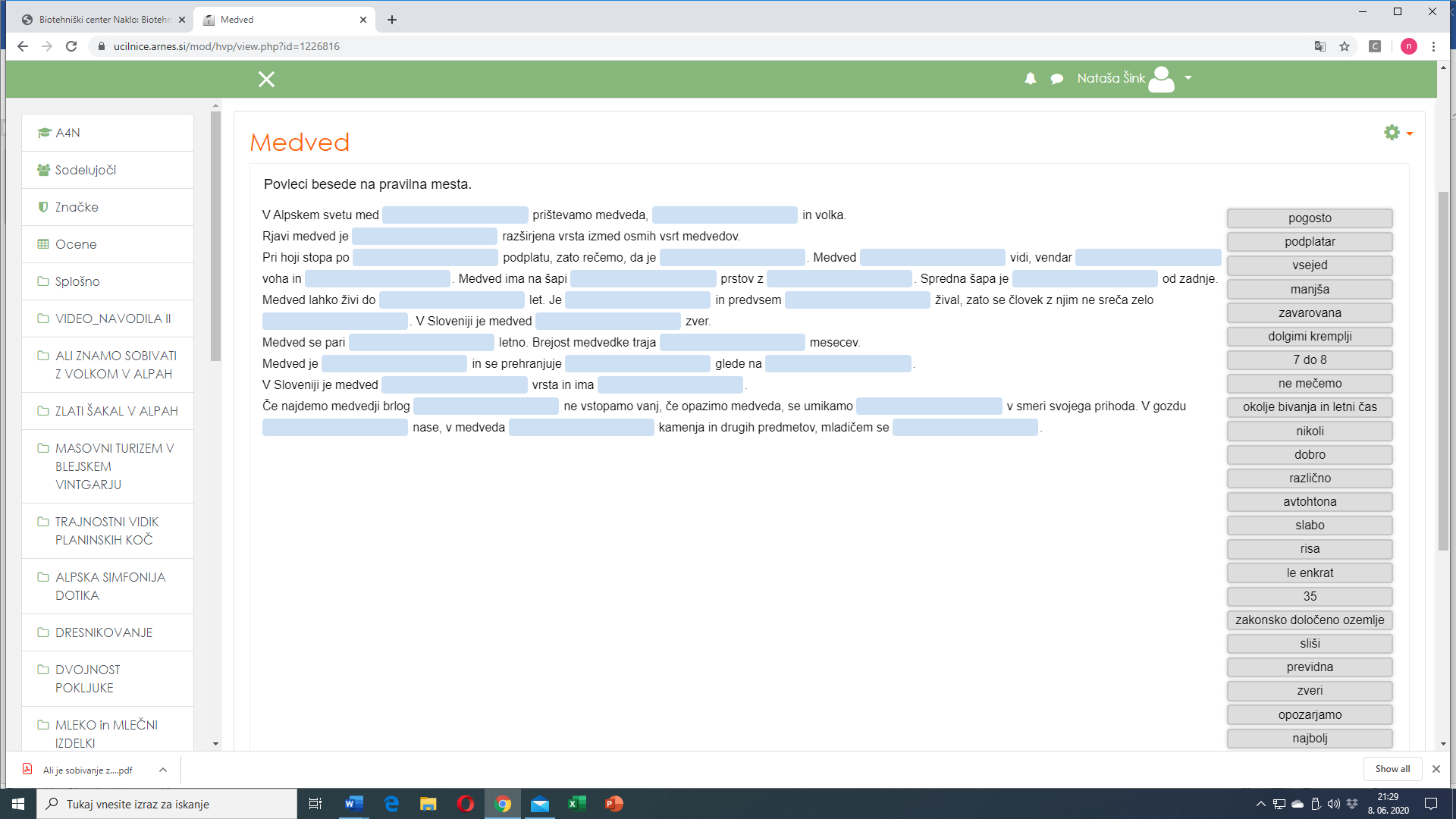 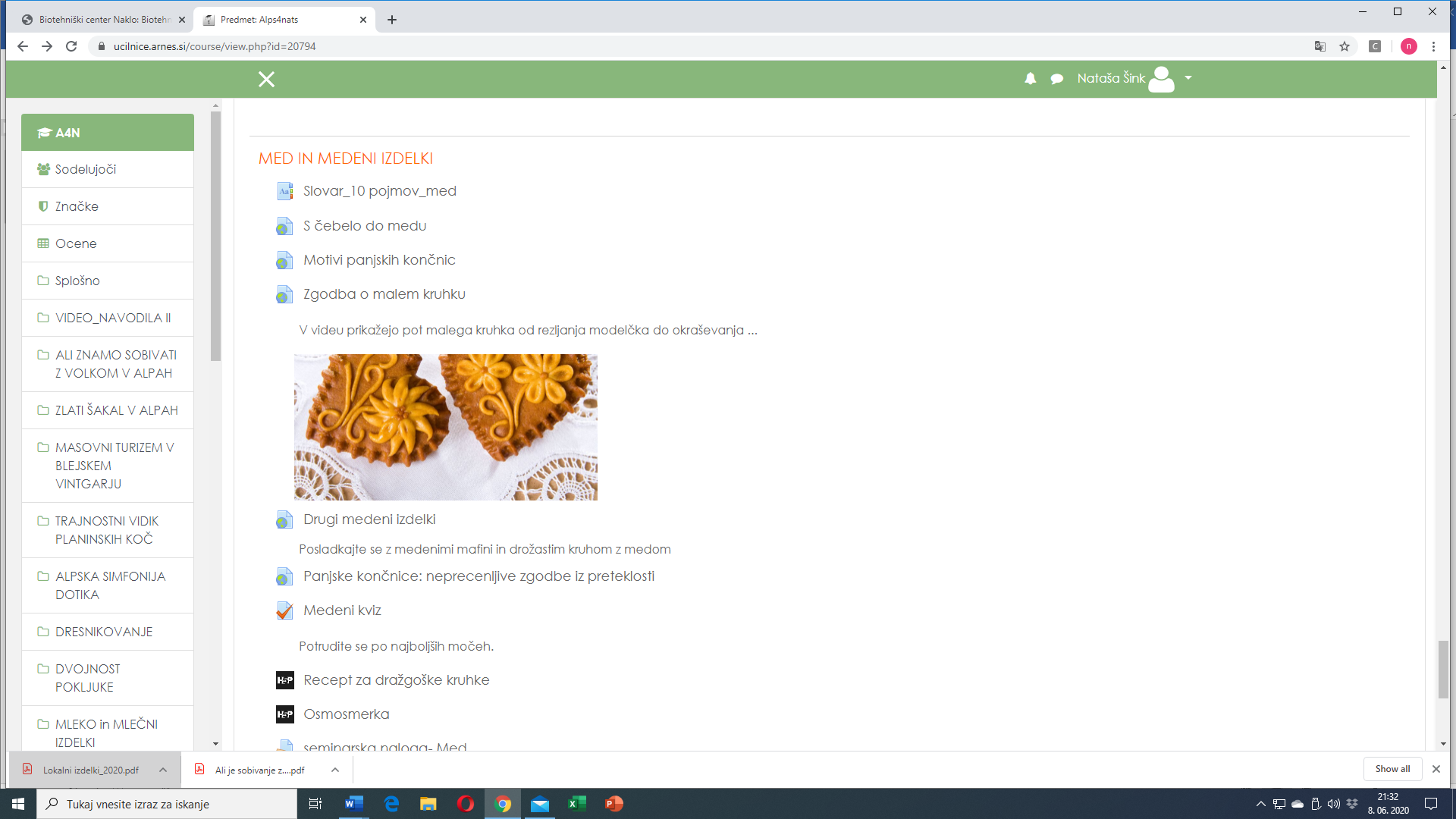 